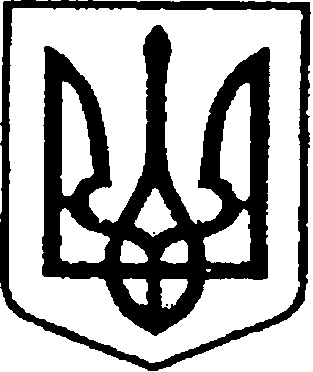                                                   УКРАЇНАЧЕРНІГІВСЬКА ОБЛАСТЬН І Ж И Н С Ь К А    М І С Ь К А    Р А Д А___ сесія VII скликанняР І Ш Е Н Н Явід _____________ 2019 р.                м. Ніжин	                          № ______/2019Відповідно до статей 25, 26, 42, 59, 60, 73 Закону України «Про місцеве самоврядування в Україні», Регламенту Ніжинської міської ради Чернігівської області, затвердженого рішенням Ніжинської міської ради від 24 листопада 2015 року № 1-2/2015 (зі змінами), рішення Ніжинської міської ради від 03 травня 2017 року № 49-23/2017 «Про затвердження Положення про порядок закріплення майна, що є комунальною власністю територіальної громади міста Ніжина, за підприємствами, установами, організаціями на правах господарського відання або оперативного управління та типових договорів», міська рада вирішила:Закріпити за комунальним підприємством «Виробниче управління комунального господарства» (код ЄДРПОУ 31818672) на праві господарського відання:нежитлову будівлю «насосна станція» загальною площею 35,6 кв.м., розташовану за адресою: м. Ніжин, вул. Ніжинозерська, 32а, реєстраційний номер у Державному реєстрі речових прав на нерухоме майно 1878117074104; нежитлову будівлю «операторська» загальною площею 26,8 кв.м., розташовану за адресою: м. Ніжин, вул. Прилуцька, 174, реєстраційний номер у Державному реєстрі речових прав на нерухоме майно 1877952674104.Уповноважити начальника комунального підприємства «Виробниче управління комунального господарства» Кормана В.А. зареєструвати право господарського відання на нежитлові будівлі, зазначені в підпунктах 1.1.-1.2 цього рішення. Начальнику комунального підприємства «Виробниче управління комунального господарства» (Корман В.А.) забезпечити оприлюднення даного рішення на офіційному сайті Ніжинської міської ради протягом п’яти робочих днів після його прийняття.Організацію виконання даного рішення покласти на першого заступника міського голови з питань діяльності виконавчих органів ради Олійника Г. М. та начальника комунального підприємства «Виробниче управління комунального господарства» Кормана В.А.Контроль за виконанням даного рішення покласти на постійну депутатську комісію з майнових та житлово-комунальних питань, транспорту, зв’язку та охорони навколишнього середовища (голова комісії – Онокало І.А.).Міський голова								А.В. ЛінникПояснювальна запискадо проекту рішення Ніжинської міської ради «Про закріплення нерухомого майна на правах господарського відання»Відповідно до статей 25, 26, 42, 59, 60, 73 Закону України «Про місцеве самоврядування в Україні», Регламентy Ніжинської міської ради Чернігівської області, затвердженого рішенням Ніжинської міської ради від 24 листопада 2015 року № 1-2/2015 (із змінами), Положення про порядок закріплення майна, що є комунальною власністю територіальної громади міста Ніжина, за підприємствами, установами, організаціями на правах господарського відання або оперативного управління та типових договорів, затвердженого рішенням Ніжинської міської ради від 03 травня 2017 року № 49-23/2017, з метою упорядкування та раціонального використання майна комунальної власності підготовлений даний проект рішення.Начальник відділу з управління таприватизації комунального майна виконавчого комітету Ніжинської міської ради								Н.О.ФедчунПро закріплення нерухомого майна на праві господарського віданняПодає:Начальник відділу з управління та приватизації комунального майна виконавчого комітету Ніжинської міської ради                                     Н.О.ФедчунПогоджують:Перший заступник міського голови з питань діяльності виконавчих органів ради                                     Г. М. ОлійникНачальник КП «ВУКГ»                                     В.А.КорманНачальник відділу юридично-кадрового забезпечення апарату виконавчого комітету Ніжинської міської ради                                     В.О.ЛегаСекретар Ніжинської міської ради                                     В. В. СалогубГолова постійної депутатської комісії міської ради з майнових та житлово-комунальних питань, транспорту, зв’язку та охорони навколишнього середовища                                      І.А. ОнокалоГолова постійної депутатської комісії міської ради з питань регламенту, депутатської діяльності та етики, законності, правопорядку, антикорупційної політики, свободи слова та зв’язків з громадськістю                                       О. В. Щербак